                                 Проєкт Світлани Осадчук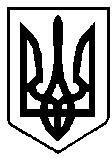 ВАРАСЬКА МІСЬКА РАДАВИКОНАВЧИЙ КОМІТЕТВАРАСЬКОЇ МІСЬКОЇ РАДИР І Ш Е Н Н Я11 березня  2022 року						№ 99-ПРВ-22-7100Розглянувши заяву -------------------- від 02 лютого 2022 року та пакет документів, поданих відповідно до вимог чинного законодавства, враховуючи протокол засідання опікунської ради з питань забезпечення прав та інтересів повнолітніх осіб, які потребують опіки або піклування № 2 від 09 березня 2022 року, згідно підпункту 4.7 пункту 4 Правил опіки і піклування, затверджених спільним наказом Державного комітету України у справах сім’ї та молоді, Міністерства освіти України, Міністерства охорони здоров’я України, Міністерства праці та соціальної політики України від 26 травня 1999 року №34/166/131/88, зареєстрованого в Міністерстві юстиції України 17 червня 1999 року за №387/3680, керуючись пунктом 3 частини першої статті 71 Цивільного кодексу України, підпунктом 4 пункту б частини першої статті 34, частиною шостою статті 59 Закону України «Про місцеве самоврядування в Україні», виконавчий комітетВ И Р І Ш И В:1. Надати дозвіл громадянці ----------------, ------------------- року народження, яка за рішенням Кузнецовського міського суду від --------------- №------------------ призначена опікуном недієздатної -------------------------, --------------- року народження, на вчинення правочину, а саме:- на підписання та укладання договору купівлі-продажу квартири за адресою: ---------------------, від імені недієздатної ----------------------, ------------ року народження, якій на правах приватної спільної сумісної власності належить частина вищевказаного житла, за умови забезпечення останньої рівноцінним житлом, шляхом набуття права власності на частку житлового будинку, що знаходиться за адресою: -------------------------------------------------.2. Контроль за виконанням даного рішення покласти на заступника міського голови з питань діяльності виконавчих органів ради Р.В. Хондоку.Міський голова							Олександр МЕНЗУЛПро надання дозволу громадянці ----------- на вчинення правочину